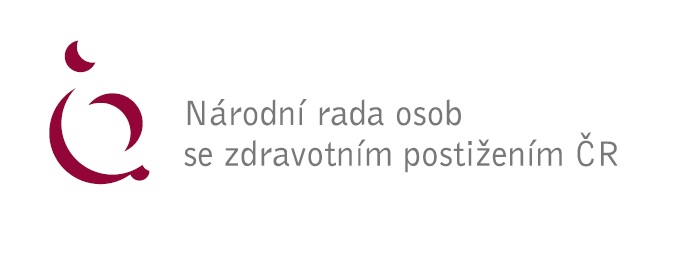 Doporučení NRZP ČR k přípravě Rámcové pozice České republiky k Návrhu evropského průkazu osob se zdravotním postiženímZáměr zavést evropský průkaz osob se zdravotním postižením, který by sloužil jako uznávaný doklad o zdravotním postižení v celé EU a který by poskytl rovný přístup ke zvláštním podmínkám a preferenčnímu zacházení ve veřejných i soukromých službách, včetně dopravy, kulturních akcí, muzeí, rekreačních a sportovních center nebo zábavních parků, může být záměrem velmi přínosným.Bude tomu tak však pouze v případě, že zavedení tohoto průkazu nepovede k omezení nároků, které jsou v současné době spojené s průkazem osoby se zdravotním postižením v ČR. Jedná se zejména o nároky uvedené v § 36 zákona č. 329/2011 Sb., o poskytování dávek osobám se zdravotním postižením a o změně souvisejících zákonů, nárok dle § 20a odst. 1 písm. h) zákona č. 13/1997 Sb., o pozemních komunikacích, nároky dle § 43 zákona č. 127/2005 Sb., o elektronických komunikacích a o změně některých souvisejících zákonů, nároky dle zákona č. 565/1990 Sb., o místních poplatcích nebo o nároky dle zákona č. 634/2004 Sb., o správních poplatcích.Tyto nároky jsou pro osoby se zdravotním postižením velmi důležité. Pokud by došlo k jejich omezení v souvislosti se zavedením evropského průkazu osob se zdravotním postižením, mělo by to na takové osoby negativní dopad i přes přínosy, které by zavedení evropského průkazu osob se zdravotním postižením přineslo.Totéž platí i o záměru nové úpravy evropské parkovací karty. Jestliže by taková úprava na úrovni EU znamenala omezení nároků vyplývajících zejména z § 67 zákona č. 361/2000 Sb., o provozu na pozemních komunikacích a o změnách některých zákonů, nebo nároku dle § 25 odst. 6 písm. c) bod 4 zákona č. 13/1997 Sb., o pozemních komunikacích, byl by dopad negativní, neboť tyto nároky jsou pro osoby se zdravotním postižením velmi důležité.Parkovací průkaz, který bude určen pro cesty do zahraničí bude, dle našeho odhadu využívat přibližně 25 – 30 % dosavadních držitelů průkazů OZP. Jedná se však pouze o odhad, který není proveden na základě nějaké odborné analýzy. Zpracoval: JUDr. Petr SchweinerZa NRZP ČR: Mgr. Václav KrásaV Praze dne 8. září 2023